ПЕРЕЧЕНЬ РАЗРАБОТОКпредставленных БГТУ на 20-й международной выставке сельского хозяйства, пищевой промышленности, производства продуктов питания 
и технологии, упаковки «Agro, Food, Drink, Tech EXPO» 18-20 ноября 2022 г., г. Тбилиси, ГрузияКомплекс лесных машин для сбора и транспортировки лесосечных отходов;купажи растительных масел;новая ресурсосберегающая технология получения комплексных удобрений на основе низкосортных видов фосфатного сырья;новые технологии получения овощных соков;ресурсосберегающая малоотходная технология получения комплексных NPKS (азот, фосфор, калий) удобрений;  удобрение бесхлорное водорастворимое – сульфат магния на основе доломита.ОФИЦИАЛЬНЫЙ САЙТ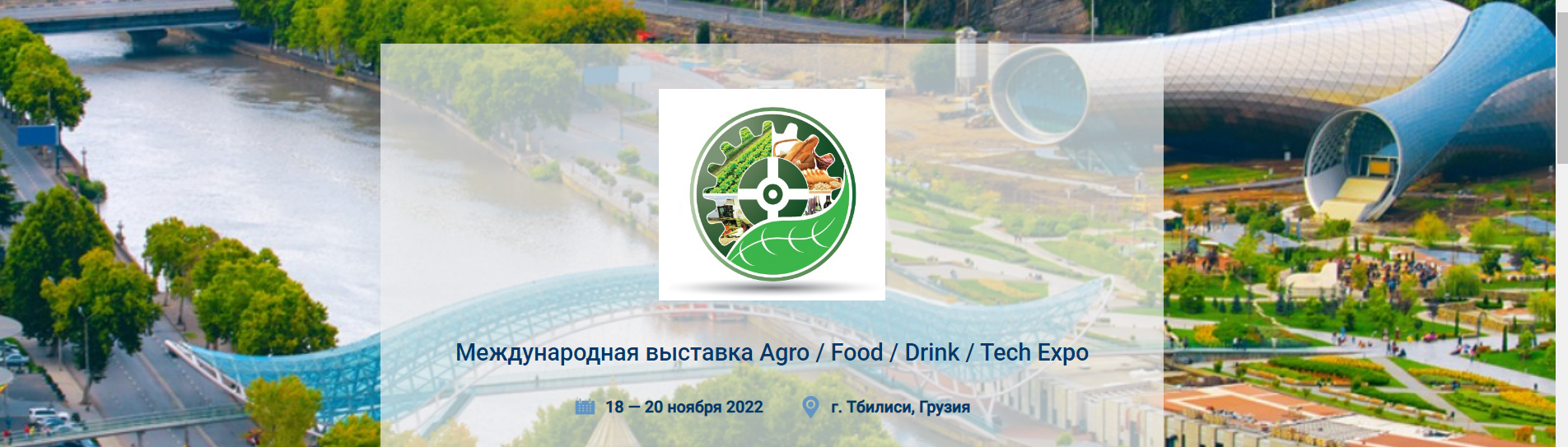 